МУНИЦИПАЛЬНОЕ БЮДЖЕТНОЕ ДОШКОЛЬНОЕ ОБРАЗОВАТЕЛЬНОЕ УЧРЕЖДЕНИЕ ДЕТСКИЙ САД № 12 «НАШЕ СЧАСТЬЕ»МУНИЦИПАЛЬНОГО ОБРАЗОВАНИЯ ТБИЛИССКИЙ РАЙОН КОНКУРС « ИННОВАЦИОННЫЙ ПОИСК». НОМИНАЦИЯ: «СОВРЕМЕННЫЕ МОДЕЛИ ОБРАЗОВАТЕЛЬНОЙ ДЕЯТЕЛЬНОСТИ С ДЕТЬМИ С ОГРАНИЧЕННЫМИ ВОЗМОЖНОСТЯМИ ЗДОРОВЬЯ».ТЕМА ПРОЕКТА: «НИКТО НЕ ЗАБЫТ - НИЧТО НЕ ЗАБЫТО…»(НРАВСТВЕННО-ПАТРИОТИЧЕСКОЕ ВОСПИТАНИЕ ДЕТЕЙ С ОВЗ)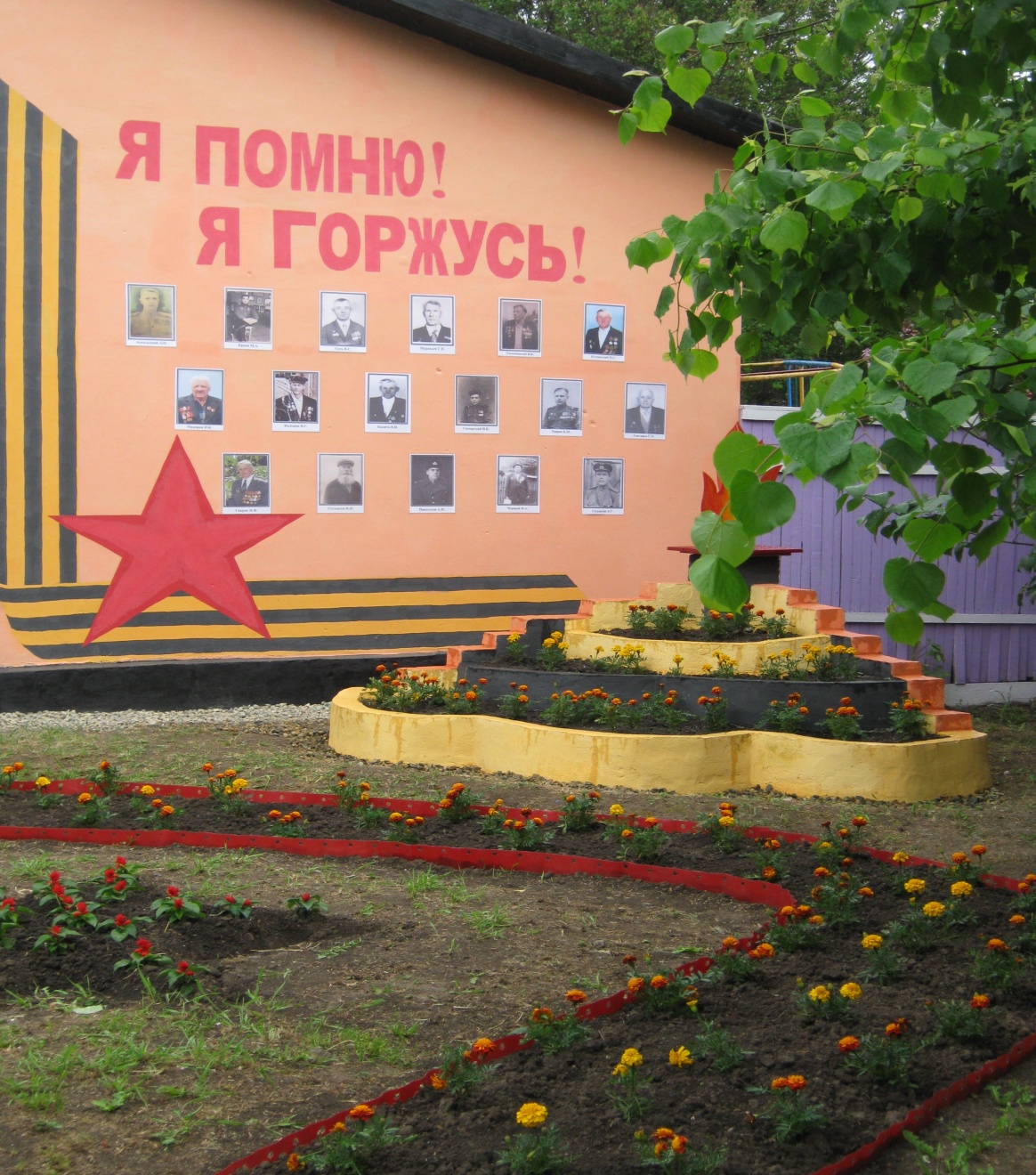 ст.Тбилисская  2017г.                                                    СОДЕРЖАНИЕ1.Тема…………………………………………………………………………………………..32.Обоснование проекта……………………………………………………………….............32.1.Актуальность……………………………………………………………………………...32.2.Нормативно – правовое обеспечение инновационного продукта……………………..52.3.Обоснование его значимости  для развития образовательной организации….............62.4. Обоснование значимости проекта для развития системы образования………………6 3. Цель. Объект исследования. Предмет исследования. Гипотеза. Задачи……………….74.Методологическая основа проекта…………………………………………………………95.Основная идея инновационного продукта………………………………………………..116.Механизм реализации проекта……………………………………………………………..137.Партнёры…………………………………………………………………………………….198.Объём выполненных работ %..............................................................................................199.Целевые критерии и показатели проекта………………………………………………….1910.Используемые диагностические методы и методики, позволяющие оценить эффективность проекта……………………………………………………………………….2011.Полученные результаты, доказанные диагностическими исследованиями…………...2112.Перспективы развития инновации (проекта)……………………………………………2213.Новизна (инновационность)……………………………………………………………....2314.Практическая значимость…………………………………………………………………2415.Вероятные риски…………………………………………………………………………...25     Дополняющие проект инновационные продукты………………………….…………...25     Список использованных источников…………………………………………………….26Приложение……………………………………………………………………………………27     1.Тема:  « Нравственно – патриотическое  воспитание детей дошкольного возраста с ОВЗ через организацию проектной деятельности   дошкольной образовательной организации, осуществляющей образовательную деятельность обучающихся с ограниченными возможностями здоровья: « Никто не забыт, ничто не забыто…»2.Обоснование проекта.      Проблема организации воспитательно-развивающего процесса в дошкольной образовательной организации, осуществляющей образовательную деятельность обучающихся с ограниченными возможностями здоровья  весьма насущна сегодня. Знание специфики работы с дошкольниками с ОВЗ, умение соотносить индивидуальные качества  с целями и задачами образовательной программы нацеливает педагогов на поиск оптимальных форм работы. Проектная деятельность, несомненно, является такой формой и широко распространена в нашей практике работы в ДОУ.        Настоящий проект дает возможность реализовать в полном объеме образовательную программу с воспитанниками  детского сада, осуществляющего образовательную деятельность обучающихся с ограниченными возможностями здоровья,  по познавательному развитию с приоритетным нравственно - патриотическим направлением. 
      Патриотическая направленность проекта обеспечивает воспитание в детях патриотических чувств, любви к Родине, гордости за ее достижения, уверенности в том, что Россия - великая многонациональная страна с героическим прошлым и счастливым будущим. 
      Нравственная направленность проекта обеспечивает воспитание уважения к традиционным ценностям: любовь и уважение к старшим, заботливое отношение к малышам, пожилым людям; воспитание у детей стремления в своих поступках следовать положительному примеру.
    Работа над проектом, решение его целей и задач объединяет педагогов, родителей, воспитанников детского сада, осуществляющего образовательную деятельность обучающихся с ограниченными возможностями здоровья, обеспечивая тем самым неразрывную цепочку взаимодействия.2.1.АктуальностьМножество проблем возникает при попытках нормализации социально-психологического климата в отечественной дошкольной образовательной организации, становящейся на путь инклюзии. Инклюзивное образование невозможно без социального партнерства.  Однако сегодня его нет даже среди обычных детей, так как отечественное дошкольное образование в последние годы стало ориентировано не на развитие личности как таковой, а на результат (динамику показателей при проведении мониторинга образовательных результатов). Партнерство, в дошкольной образовательной организации  подменено конкуренцией, где побеждают самые умные, здоровые, сильные и красивые.            Устоявшаяся система ценностей дошкольных образовательных организаций находится сегодня в достаточно сильном противоречии с идеей инклюзивного образования.                          Актуальность и новизна разработки и включения данного направления в воспитательно-образовательный процесс ДОУ заключается в том, что в период обновления дошкольного образования, значительно возрастает роль народной культуры,  истории нашего государства как источника развития творческого потенциала детей с ОВЗ и взрослых, их нравственно-патриотического воспитания.     С каждым годом все меньше и меньше остается ветеранов Великой Отечественной войны. Мы, нынешнее поколение, обязаны помнить о тех, кто на фронтах ковал Победу, трудился в тылу. Прямая обязанность взрослых помочь сохранить память о героических фактах нашей истории, воспитать у маленьких граждан гордость за свою Родину, напитать восприимчивую душу ребенка возвышенными человеческими ценностями.
      Период дошкольного детства благоприятен для эмоционально-психологического воздействия на ребёнка, т. к. образы восприятия действительности, культурного пространства очень ярки и сильны и поэтому остаются в памяти надолго, а иногда и на всю жизнь, что очень важно в воспитании патриотизма.
     Воспитание патриотизма у детей дошкольного возраста означает воспитание привязанности к малой Родине, понимания и признания элементов исторического и культурного наследия своей страны, что в будущем становится основой для формирования гордости, любви и уважения к Отчизне. Это отмечено в Концепции патриотического воспитания граждан Российской Федерации: «Система образования призвана обеспечить… воспитание патриотов России, граждан правового демократического, социального государства, уважающих права и свободы личности, обладающих высокой нравственностью и проявляющих национальную и религиозную терпимость». 
      Авторы современных образовательных программ и проектов выделяют задачу расширения социальной компетентности детей и детей с ОВЗ в вопросах общественной значимости всенародного праздника Дня Победы в  доступных для детского возраста границах, подчеркивают важность знакомства дошкольников с тем, что война это всегда трагедия и горе для людей. В то же время детям важно учиться восхищаться мужеством и героизмом народа, защитившего свою Родину; переживать свою сопричастность с далекими событиями истории, ощущать радость Великой Победы, гордость за свое Отечество, уметь выражать свои чувства и мысли, правильно излагать понимать, что сказать, в какой форме выразить свою мысль, уметь слушать и слышать собеседника, отдавать себе отчет в том, как другие будут воспринимать сказанное.
       В решении этой задачи сегодня важная роль должна быть отведена дошкольному образованию, так как именно в дошкольном возрасте формируется основные нравственные качества ребенка. В связи с этим,  перед педагогами дошкольного образовательного учреждения, осуществляющего образовательную деятельность обучающихся с ограниченными возможностями здоровья, стоит задача формирования у детей гражданственности, чувства любви и гордости за свою Родину  через построение оптимальной педагогической системы,  направленной на формирование гражданско-патриотических качеств дошкольников с использованием современных мультимедийных технологий.           Одним из наиболее эффективных методов патриотического воспитания является проектная деятельность, позволяющая создать естественную ситуацию общения и практического взаимодействия детей и взрослых. 
     Проект «Никто не забыт, ничто не забыто…» направлен не только на создание условий для формирования представлений детей об истории Российского государства в годы Великой Отечественной войны, но также он призван дать детям и детям с ОВЗ возможность отразить свои представления об этих событиях в разных видах деятельности.    Идея проекта такова: на основе познавательно-творческой деятельности развивать желание детей и детей с ОВЗ  узнать, как можно больше об истории страны и города во время Великой Отечественной войны.     Тема проекта достаточно актуальна на современном этапе социальной действительности. Федеральный государственный образовательный стандарт дошкольного образования называет одним из основных принципов дошкольного образования: приобщение детей к социокультурным нормам, традициям семьи, общества и государства.
2.2.Нормативно – правовое обеспечение инновационного продукта- Федеральный закон № 273-ФЗ «Об образовании РФ» (от 29.2012, Ст. 3, Ст. 12, Ст. 64); - «О мерах по реализации государственной политики в области образования и науки» (Указ Президента РФ от 7 мая 2012 г. №599);- «О Национальной стратегии действий в интересах детей на 2012-2017 годы» (Указ Президента РФ от 1 июня 2012 г. №761);- «Об утверждении и введении федерального государственного образовательного стандарта дошкольного образования» (Приказ Министерства образования и науки РФ от 17.10.2013 года № 1155);- Закон Краснодарского края № 2770-КЗ «Об образовании в Краснодарском крае» (от 16.06.2013, Ст.5); - Письмо Минобрнауки России от 7 июня 2013 г. № ИР-535/07 «О коррекционном и инклюзивном образовании детей».      - Основная образовательная программа МБДОУ д/с №12 « Наше счастье » на 2015-2016г.г.- Устав МБДОУ д/с №12 « Наше счастье ».- Приказ № 40/1 от 10.02.2016г. « О проектной деятельности в МБДОУ д/с №12 « Наше счастье». - Приказ № 40/3 от 10.03.2016г. «Об утверждении и сроках реализации проекта: « Никто не забыт – ничто не забыто…»  2.3.Обоснование его значимости  для развития образовательной организации.Созданная модель,   сделает детский сад, осуществляющий образовательную деятельность обучающихся с ограниченными возможностями здоровья,  центром патриотического и духовно-нравственного  воспитания, который  сплотит всех участников образовательных отношений, обеспечит  информационную открытость образовательного пространства, скоординирует  свои усилия с другими учреждениями района.В поиске и реализации новой  модели  патриотического воспитания  будут найдены инновационные  технологии  и механизмы  воспитания патриотизма  и духовной нравственности  дошкольников и детей с ограниченными возможностями здоровья.Систематическая, совместная   и целенаправленная  работа  педагогов, родителей, военных, работников  культуры   в интересах становления личности  и приобщения дошкольников к  базовым национальным ценностям позволит повысить качество образования в целом.2.4. Обоснование значимости проекта для развития системы образованияКлючевой  линией   развития системы образования является  патриотическое воспитание  детей и детей с ОВЗ  как важного  элемента  государственной политики, для реализации  закона «О патриотическом воспитании»  и Государственной  программы  «Патриотическое воспитание граждан Российской Федерации на 2016-2020 годы».  На местах необходимо создать  социальные, правовые, организационные условия для воспитания духовно богатой личности с высокими нравственными устоями и активной гражданской позицией.               Разработка  и реализация  современной  модели  патриотического воспитания  на  уровне  детского сада, осуществляющего образовательную деятельность обучающихся с ограниченными возможностями здоровья обеспечит инновационный характер в соответствии с требованиями  XXI века.3. Цель. Объект исследования. Предмет исследования. Гипотеза. Задачи.       Цель проекта: создание  системы нравственно - патриотического воспитания детей дошкольного возраста с ОВЗ через организацию проектной деятельности   дошкольной образовательной организации, осуществляющей образовательную деятельность обучающихся с ограниченными возможностями здоровья, по обеспечению равных возможностей для полноценного развития каждого ребенка в период дошкольного детства независимо от ограниченных возможностей здоровья.
       Формирование нравственно-патриотических чувств  гордости за свое Отечество, свой народ  через бережное отношение к его истории на  основе расширения представлений детей и детей с ОВЗ,   о победе  в Великой Отечественной войне, по средствам социально – культурной и художественно-творческой деятельности.     Объект: духовно-нравственное развитие личности.     Субъект: администрация, педагоги, воспитанники, дети с ОВЗ  их родители.     Предмет: психолого-педагогические условия для развития духовно-нравственного потенциала ребенка дошкольного возраста и детей с ОВЗ с учетом регионального компонента.     Методы исследования инновационной деятельности:- изучение и теоретический анализ методической литературы по проблеме исследования; - метод психолого-педагогического анализа и оценки; - обобщение педагогического опыта; - метод педагогического наблюдения;- опрос, анкетирование;- метод тестирования; - моделирование педагогической стратегии; Гипотеза: Не следует ждать от детей и детей с ОВЗ  взрослых форм проявления любви к родной станице. Но если в ходе реализации проекта дети приобретут знания об истории станицы, символике, достопримечательностях, будут знать имена тех, кто основал и прославил нашу станицу, начнут проявлять интерес к событиям сельской жизни и отражать свои впечатления в продуктивной деятельности, то можно считать, что цель и задачи проекта выполнены.- Реализация проекта позволит повысить детскую и родительскую компетентность в вопросах истории и культуры станицы.- Поможет сформировать заботливое отношение к ветеранам Великой Отечественной войны, труженикам тыла, пожилым людям и родной станицы.Задачи проекта:1. Создать оптимальные условия, обеспечивающие социализацию и развитие личности дошкольников с ограниченными возможностями здоровья в рамках проектной деятельности по нравственно-патриотическому воспитанию.2. Создать благоприятные условия развития детей с ОВЗ в соответствии с их возрастными и индивидуальными особенностями и склонностями, развития способностей и творческого потенциала каждого ребенка как субъекта отношений с самим собой, другими детьми, взрослыми и миром. 3. Создать условия для позитивных, доброжелательных отношений между детьми, в том числе имеющими различные ограниченные возможности здоровья.   В результате проектной  деятельности воспитанники ДОУ  и дети с ОВЗ:
- получат  знания о Великой Отечественной войне, полной примеров величайшего героизма и мужества людей в борьбе за свободу Родину
- смогут приобщиться  к словесному искусству, разовьют  художественное восприятие и эстетический вкус через знакомство с литературными произведениями о войне
- уточнят  знания о празднике День  Победы, почему он так назван,  кого поздравляют в этот день
- сформируют  нравственно-патриотические качества: храбрость, мужество, стремление защищать свою Родину
- познакомятся  с боевыми наградами, которыми награждали воинов во время Великой Отечественной войны.В результате проектной  деятельности педагоги ДОУ:
- организуют сотрудничество с родителями, окажут  поддержку и содействие семьям в воспитании у дошкольников и детей с ОВЗ патриотических чувств- проведут  продуктивную деятельность детей через  творчество, познакомят  с произведениями живописи, связанными с темой войны и Днём Победы
- будут воспитать у детей и детей с ОВЗ любовь и уважение к ветеранам Великой Отечественной войны, желание заботиться о них.4.Методологическая основа проекта.Нравственно - патриотическое формирование, становление и развитие личности ребенка происходит путем освоения ею культурно-исторического опыта. Поэтому наиболее верный и конструктивный путь преодоления духовно-нравственного и нравственно - патриотического кризиса современного российского общества – принять в качестве опоры тот духовный пласт, который всегда был ею и который стал бы определяющим мерилом в сознании современного общества. Внутреннюю основу нашего общества должны составить духовные и патриотические нормы, традиции и ценности.Для раскрытия содержания нравственно - патриотического развития необходима единая трактовка понятий «патриотизм», «духовность», «нравственность», «культура». Эти термины определяются средствами понятийного аппарата философской, эстетической, педагогической, психологической  и других наук.Понятие «патриоти́зм» (отечество) — нравственный и политический принцип, социальное чувство, содержанием которого является любовь к родине и готовность пожертвовать своими интересами ради неё. Патриотизм предполагает гордость достижениями и культурой своей родины. Желание сохранять её характер и культурные особенности, развивать особое эмоциональное переживание своей принадлежности к стране и своему гражданству, языку, традициям, с другими членами народа, стремление защищать интересы родины и своего народа. Любовь к своей родине, стране, народу, привязанность к месту своего рождения, к месту жительства.Понятием «духовность» обозначается  все относящееся к человеческой душе. Духовность проявляется в стремлении человека строить свои отношения с окружающим миром на основе добра, истины, красоты, строить свою жизнь на основе гармонии с окружающим миром. Одним из сильнейших источников духовности является совесть, а проявлением духовности – любовь.Нравственность – это компонент духовности, содержанием которого выступают этические ценности, составляющие основу сознания. Нравственность – это способность человека действовать, думать и чувствовать в соответствии со своим духовным началом, это способы и приемы передачи во вне своего внутреннего духовного мира. Нравственность принято понимать как совокупность общих принципов и норм поведения людей по отношению друг к другу в обществе. Нравственность регулирует чувства, желания и поведение человека в соответствии с моральными принципами определенного мировоззрения. Патриотизм, духовность и нравственность – понятия, существующие в неразрывном единстве. При их отсутствии начинается распад личности и культуры.          Патриотическое воспитание дошкольников  и детей с ОВЗ - это систематическая и целенаправленная деятельность по формированию высокого патриотического сознания, чувства верности своему Отечеству, готовности к выполнению гражданского долга и конституционных обязанностей по защите интересов Родины.     Патриотическое воспитание направлено на формирование и развитие личности, обладающей качествами гражданина - патриота Родины и способной успешно выполнять гражданские обязанности в мирное и военное время.Воспитание духовное – формирование ценностного отношения к жизни, обеспечивающего устойчивое и гармоническое развитие человека. Это воспитание чувства долга, справедливости, искренности, ответственности и др. качеств, способных придать высший смысл делам и мыслям человека.Воспитание нравственное – формирование нравственных отношений, способности к их совершенствованию и умений поступать с учетом общественных требований и норм, прочной системы привычного, повседневного морального поведения. Нравственное воспитание происходит благодаря целенаправленным педагогическим воздействиям, ознакомлению ребенка с нравственными нормами поведения в процессе различной деятельности.         Нравственно - патриотическое развитие содействует формированию у человека нравственных чувств (совести, долга, веры, ответственности, гражданственности, патриотизма); нравственного облика (терпения, милосердия, кротости, незлобивости); нравственной позиции (способности к различению добра и зла, проявлению самоотверженной любви, готовности к преодолению жизненных испытаний); нравственного поведения (готовности служения людям и Отечеству, проявления духовной рассудительности, послушания, доброй воли).   В этой связи методологической основой  разработки проекта являются:1. основные положения Концепции дошкольного воспитания (авт. В.В. Давыдов, В.А. Петровский, 1989) о самоценности периода дошкольного детства, о движущих силах развития личности ребенка. Развиваясь как личность, человек формирует и раскрывает свою собственную природу, присваивает и созидает предметы культуры, обретает круг значимых других существ, проявляет себя перед самим собой;        2. идеи   личностно-ориентированного   подхода:   содействие становлению и развитию личности ребенка; следованию принципу - "Не рядом и не над, а вместе!"; не подтягивать ребенка к некоторым заранее известным стандартам, а координировать свои ожидания и требования с задачей максимально полно развернуть замечаемые в ходе общения возможности личностного роста воспитанника; не "запрограммированность", а динамичное проектирование личности, понимание, признание и принятие ребенка.        3. идея сохранения и приумножения достоинства человека Е.И.Ямбурга: активность ребенка, критическое мышление, вера в жизнь - три столпа, на которых зиждется воспитательная система адаптивного ДОУ;       4.методические рекомендации Маханева М.Д. по нравственно-патриотическому воспитанию дошкольников:5.Основная идея инновационного продукта.Образовательная среда деятельности дошкольной образовательной организации, осуществляющей образовательную деятельность обучающихся с ограниченными возможностями здоровья, предполагает: - активное вовлечение детей, детей с ОВЗ, родителей и специалистов в развитие  проектной деятельности дошкольной образовательной организации,- проведение общих мероприятий, составление планов семинаров, праздников для создания интегрированного сообщества как модели реального социума по формированию нравственно-патриотического воспитания дошкольника с ОВЗ.       Исторически сложилось так, что любовь к Родине, патриотизм во все времена в Российском государстве  были чертой национального характера. Но в силу последних перемен все более заметной стала утрата традиционного российского патриотического сознания.      В связи с этим, очевидна неотложность, решения острейших проблем воспитания патриотизма в работе с детьми дошкольного возраста и детей с ОВЗ.     Один из наиболее эффективных методов нравственно-патриотического воспитания – проектная деятельность, позволяющая создать естественную ситуацию общения и практического взаимодействия детей, детей с ОВЗ и взрослых. Реализация проектов позволяет задействовать различные виды детской деятельности, способствует развитию собственной познавательной активности, творческих способностей, мышления, воображения, фантазии, коммуникативных навыков; стимулирует развитие самостоятельности и ответственности.     Использование проектного метода обучения в практике работы ДОУ, осуществляющего  образовательную деятельность обучающихся с ограниченными возможностями здоровья - один из путей достижения качества образования, его обновления, эффективности развития личности ребенка, сохранения свободного пространства детства.В основу разработки проекта была положена следующая идея, что процесс развития  нравственно – патриотического  потенциала ребенка дошкольного возраста и детей с ОВЗ будет эффективен при использовании следующих педагогических условий: активном включении личности ребенка дошкольного возраста и детей с ОВЗ  в различные виды деятельности, способствующие принятию ребенком нравственно - патриотических ценностей; формированию представлений о нравственных и патриотических категориях, культуры, истории, творчества, влияющих на развитие нравственно – патриотической  сферы личности ребенка; разработке и внедрении парциальных программ направленных на развитие таких компонентов нравственно - патриотической сферы дошкольника как когнитивная, эмоционально-ценностная, поведенческая.Так как, в настоящее время, российское общество нуждается в развитии нравственно – патриотического  потенциала ребенка, начиная с дошкольного возраста, то это возможно реализовать за счет принятия им нравственно - патриотических ценностей, нравственных норм и качеств, для последующего перехода в практику собственного поведения. При этом под нравственно - патриотическими основами мы понимаем совокупность приобретенных базовых компонентов личности ребенка в рамках развития его духовно-нравственной сферы, обеспечивающих дальнейшее познание самого себя, отношений с окружающим миром на основе нравственно - патриотических ценностей. Нравственно - патриотическая сфера личности ребенка дошкольного возраста – это область развития личности, предусматривающая собой совокупность ее содержательных характеристик: - становление сознания на основе понимания и приятия своего внутреннего мира, нравственных и  патриотических ценностей, норм и качеств; -  развитие нравственных переживаний и чувств; - формирование нравственного поведения, выступающих мотивацией к дальнейшему познанию себя, отношений с окружающим миром. Развитие нравственно - патриотического потенциала ребенка дошкольного возраста и детей с ОВЗ – это целенаправленный процесс развития и становления личности ребенка дошкольного возраста под влиянием воспитания; обучения и социальной среды, направленный на развитие нравственно – патриотического  потенциала. 6.Механизм реализации проекта.7.Партнёры.Сотрудники МБДОУ д/с№12 «Наше счастье», осуществляющего образовательную деятельность обучающихся с ограниченными возможностями здоровья, родители, работники ЦРДБ, педагоги МБОУ «СОШ №5», ветеран Великой Отечественной войны - Н.П.Харьянов, труженик тыла Н.К.Аверина.8.Объём выполненных работ %.- 90%9.Целевые критерии и показатели проекта. Критерии и показатели эффективности инновационной деятельности представлены в таблице.10.Используемые диагностические методы и методики, позволяющие оценить эффективность проекта.В соответствии с целевыми ориентирами ФГОС ДО нравственно - патриотическая культура дошкольников складывается из установки положительного отношения к миру; способности оценивать поступки людей и следовать социальным нормам и правилам; адекватного проявления своих чувств во взаимоотношениях со взрослыми и сверстниками.Критерии и показатели эффективности инновационной деятельности. Диагностические методики и методы, позволяющие оценить эффективность программы представлены в таблице .     Критерии и показатели эффективности инновационной деятельности11.Полученные результаты, доказанные диагностическими исследованиями. (Приложение)12.Перспективы развития инновации (проекта).Метод проектов актуален и очень эффективен,  позволяет ребенку с ограниченными возможностями здоровья почувствовать себя исследователем.    Проектный метод помогает не только максимально раскрыть возможности каждого ребенка, расширить кругозор, познавательные способности, повысить мыслительную активность и любознательность детей с ОВЗ, обогатить их знания, но так же охватить все уровни воспитательной деятельности, начиная с семьи, ДОУ и других учреждений станицы. Тем самым позволяет создать единое образовательное пространство и обеспечить качество образования в ДОУ, осуществляющего образовательную деятельность обучающихся с ограниченными возможностями здоровья.    Проектная деятельность позволяет интегрировать сведения из разных областей знаний, а это в свою очередь способствует формированию целостному виденью картины окружающего мира, позволяет задействовать различные виды детской деятельности.  Одна из самых интересных сторон проектной деятельности заключается в то, что проект не “привязан” к программе и не имеет четких границ. Дети свободны в своем творчестве. Результат проекта дает возможность выбора, свободного варьирования. При реализации проекта возникают новые идеи, рождается новый проект.     Использование проектного метода обучения в практике работы  ДОУ, осуществляющего образовательную деятельность обучающихся с ограниченными возможностями здоровья, один из путей достижения качества образования, его обновления, эффективности развития  личности ребенка, сохранения свободного пространства  детства.Реализация проекта открывает для педагога новое направление в воспитании дошкольника и детей с ОВЗ, углубляя работу по нравственно-патриотическому  воспитанию; раскрывает для других педагогов новый положительный опыт по данной теме.Работа над реализацией проекта позволит раздвинуть рамки традиционных контактов с родителями, которые могут внести свой вклад в образовательную работу, разнообразить образовательную деятельность с детьми и детьми с ОВЗ.По завершению внедрения инновационного проекта будет обобщена методика  организации   работы по развитию нравственно-патриотического потенциала личности ребенка в условиях дошкольного образовательного учреждения, осуществляющего образовательную деятельность обучающихся с ограниченными возможностями здоровья, с опорой на развитие следующих компонентов: когнитивного, эмоционально-ценностного, поведенческого.Материалы апробации смогут применяться в практике дошкольного воспитания в условиях дошкольного образовательного учреждения, осуществляющего образовательную деятельность обучающихся с ограниченными возможностями здоровья со стороны педагогических работников, а также в системе повышения квалификации специалистов дошкольного образования.13.Новизна. (инновационность).Созданная модель  сделает детский сад, осуществляющий образовательную деятельность обучающихся с ограниченными возможностями здоровья,  центром патриотического и духовно-нравственного  воспитания, который  сплотит всех участников образовательных отношений, обеспечит  информационную открытость образовательного пространства, скоординирует  свои усилия с другими учреждениями района.В поиске и реализации новой  модели  патриотического воспитания  будут найдены инновационные  технологии  и механизмы  воспитания патриотизма  и духовной нравственности  дошкольников и детей с ОВЗ.Систематическая, совместная   и целенаправленная  работа  педагогов, военных, работников  культуры, школы   в интересах становления личности  и приобщения дошкольников и детей с ОВЗ  к  базовым национальным ценностям позволит повысить качество образования в целом.           Проект базируется на взаимосвязи и взаимообусловленности понятий «патриотизм», «духовность», «нравственность» относительно ребенка дошкольного возраста.Проект комплексно-целевого вида включает развитие таких компонентов нравственно-патриотической сферы дошкольника как когнитивная, эмоционально-ценностная, поведенческая. В рамках реализации Проекта разработаны парциальные программы с учетом регионального компонента.Предложенные критерии оценки эффективности и результатов нравственно-патриотического развития, могут быть использованы дошкольными образовательными учреждениями с целью повышения качества образования и при формировании требований к кадрам, реализующим задачи нравственно-патриотического воспитания.14.Практическая значимость.Проектно-методическое обеспечение образовательного процесса обеспечивает основные направления развития воспитанников с ОВЗ в соответствии с пятью образовательными областями: социально-коммуникативное, познавательное, речевое, художественно-эстетическое, физическое по нравственно-патриотическому воспитанию.   Практическая значимость проекта заключается в возможности внедрения психолого-педагогических условий, способствующих эффективному формированию нравственно-патриотических основ личности ребенка, дошкольного возраста в условиях дошкольного образовательного учреждения, осуществляющего образовательную деятельность обучающихся с ограниченными возможностями здоровья.    Кроме того, практическая значимость проекта заключается в возможности применения его в повседневной практике любой дошкольной образовательной организации, возможности использования в рамках любой образовательной программы.15.Вероятные риски.  1. Дефицит знаний детей и детей с ограниченными возможностями здоровья о родной станице, стране, особенностях и русских традициях. 2. Недостаток теоретических и практических знаний педагогов по нравственно-патриотическому воспитанию дошкольников и детей с ОВЗ. 3. Отсутствие интереса родителей к данной проблеме по патриотическому воспитанию.4.Низкая мотивация воспитанников (эмоциональные, личностные  и психологические барьеры, затрудняющие проявление ребенком успешности в патриотическом воспитании)5.Недостаточная материально-техническая база.Результаты работы:1.Созданы психолого-педагогические условия, способствующие эффективной деятельности дошкольной организации, осуществляющей образовательную деятельность обучающихся с ограниченными возможностями здоровья  направленные на развитие нравственно-патриотического потенциала ребенка.         2.Воспитанники получили необходимую коррекционную, психологическую и педагогическую поддержку, которая будет способствовать их всестороннему развитию, социализации.3.Повысилась психолого-педагогическая компетенция родителей, родителей детей с ОВЗ по вопросам нравственно-патриотического развития личности ребенка дошкольного возраста и детей с ограниченными возможностями здоровья.4.Повысилась профессиональная компетенция педагогов дошкольной организации, осуществляющей образовательную деятельность обучающихся с ограниченными возможностями здоровья в вопросах сотрудничества с родителями.Дополняющие проект инновационные продукты: «Аллея Памяти» МБДОУ д/с №12 «Наше счастье».«Книга Памяти»«Вечный огонь»- поделки воспитанников.                                                                     ЛитератураГорячев А.В. Проектная деятельность в образовательной системе “Школа 2100” // Журнал “Начальная школа. Плюс: до и после”, 2004, № 5.Гузеев В.В. “Метод проектов” как частный случай интегральной технологии обучения // Журнал “Директор школы”, 1995, № 6.Ерофеева Н.Ю. Проектирование педагогических систем // Журнал “Завуч”2000 № 3Маханева М.Д. Нравственно-патриотическое воспитание детей старшего дошкольного возраста: Пособие для реализации Государственной программы “Патриотическое воспитание граждан Российской Федерации на 2001–2005 годы”.  2-е изд., испр. и доп. – М.:АРКТИ, 2005 г.Проектный метод в деятельности дошкольного учреждения: Пособие для руководителей и практических работников ДОУ/ Авт.-сост.: Л.С.Киселёва, Т.А.Данилина, Т.С.Лагода, М.Б.Зуйкова.   М.: АРКТИ, 2005.Сиденко А.С. Метод проектов: история и практика применения. // Журнал “Завуч”, 2003, № 6.Слободчиков В.И. Основы проектирования развивающего обучения.  Петрозаводск, 1996.Штанько И.В. Проектная деятельность с детьми старшего дошкольного возраста // Журнал “Управление ДОУ”, 2004, № 4. Коджаспирова Г.М. Педагогический словарь. М.,2005.Кряжева, H.JI. Мир детских эмоций. Дети 5-7 лет. Текст./Н.Л. Кряжева. Ярославль, 2000.Островская Л.Ф. Беседы с родителями о нравственном воспитании дошкольников. Текст./ Л.Ф. Островская М., 1987.№ЗадачиДействия (наименование мероприятий)Сроки реализацииПолученный (ожидаемый) результатЭтап 1. Диагностический, сроки реализации Апрель 2016г.Этап 1. Диагностический, сроки реализации Апрель 2016г.Этап 1. Диагностический, сроки реализации Апрель 2016г.Этап 1. Диагностический, сроки реализации Апрель 2016г.Этап 1. Диагностический, сроки реализации Апрель 2016г.1Разработать проект инновационной деятельности.Формирование рабочей группы.Теоретический анализ источников по проблеме инновации.Изучение уровня нравственно - патриотического развития детей и детей с ОВЗ.Изучение уровня готовность педагогов к инновационной деятельности.Разработка плана проекта инновационной деятельности.Заседание родительского  комитета цель: мотивировать родительскую общественность для реализации инновационной деятельности.Проведен мониторинг состояния воспитательно-образовательного процесса, а так же выявлены знания педагогов по данному вопросу. На основе анализа полученных данных был составлен план действий по устранению возникших противоречий.3Разработать методики оценки качества инновационной деятельности ДОО, осуществляющей образовательную деятельность обучающихся с ограниченными возможностями здоровья.      Формирование методик оценки качества инновационной деятельности ДОО, осуществляющей образовательную деятельность обучающихся с ограниченными возможностями здоровья.  Педагоги  ДОУ разрабатывали паспорт проекта, определяли его цель и основные задачи. Также определялись участники проекта. В ходе реализации групповых проектов участниками были воспитанники и  группа детей компенсирующей направленности, педагоги  и родители. При реализации общесадовых проектов к данной деятельности подключались узкие специалисты.Этап 2. Теоретико-организационный. Сроки реализации: Май 2016г-Март 2017г.Этап 2. Теоретико-организационный. Сроки реализации: Май 2016г-Март 2017г.Этап 2. Теоретико-организационный. Сроки реализации: Май 2016г-Март 2017г.Этап 2. Теоретико-организационный. Сроки реализации: Май 2016г-Март 2017г.Этап 2. Теоретико-организационный. Сроки реализации: Май 2016г-Март 2017г.Изучение уровня готовность педагогов к инновационной деятельности1Активизировать включение ребенка дошкольного возраста и детей с ОВЗ  в деятельность, способствующую принятию ребенком нравственно -патриотических ценностейРеализация плана развития нравственного – патриотического потенциала ребенка с учетом регионального компонента.Изучение  специальной литературы и посещение достопримечательностей станицы, музея и т.д. Теоретическое изучение данного вопроса.  Определялось содержание проекта, разрабатывалось перспективное планирование по работе с детьми и детьми с ОВЗ, составлялся план взаимодействия с родителями, с педагогами и узкими специалистами.      Воспитатели данную работу планировали самостоятельно, с учетом возрастных особенностей воспитанников, согласно содержанию проекта, разработанноготворческой группой.2Развитие у дошкольников представлений о Великой Отечественной войне, о ветеранах, тружениках тыла в процессе проектной деятельностиРеализация плана развития нравственного – патриотического потенциала ребенка с учетом регионального компонента.Встреча воспитанников с ветераном войны и тружеником тыла.3Сформировать представление о доброте, любви, милосердии.Реализация плана развития нравственного – патриотического потенциала ребенка с учетом регионального компонента.Проведение праздников, встреч, бесед.Этап 3. Практическое исследование проблемы. Сроки реализации: Апрель-Май 2017г.Этап 3. Практическое исследование проблемы. Сроки реализации: Апрель-Май 2017г.Этап 3. Практическое исследование проблемы. Сроки реализации: Апрель-Май 2017г.Этап 3. Практическое исследование проблемы. Сроки реализации: Апрель-Май 2017г.Этап 3. Практическое исследование проблемы. Сроки реализации: Апрель-Май 2017г.1Разработка системы нравственно-патриотического воспитания детей дошкольного возраста через организацию проектной деятельностиОбработка полученных материалов, их качественный и количественный анализ, соотнесение результатов с поставленными целями, задачами, описание результатов, формулирование выводовТретий этап – это непосредственно реализация самого проекта, в рамках которого велась работа по трем направлениям: работа с детьми и детьми с ОВЗ, работа с педагогами и работа с родителями, которая включала в себя проведение ряда консультаций для педагогов и узких специалистов, а так же родительских собраний по теме проекта.2Анализ и обобщение результатов инновационной деятельностиОбработка полученных материаловАнкетирование родителей, обработка результатов.3Распространить опыт работы по созданию и реализации программы развития нравственно - патриотического потенциала ребенка с учетом регионального компонентаСеминары-практикумы.Публикации.Участие в районных семинарах- Сертификат №281 участника совещания учителей – логопедов по теме: «Обобщение опыта, планы, перспективы логопедической службы» С.Ю.Атаманюк.Презентация проекта: «Нравственно – патриотическое направление работы с детьми группы компенсирующей направленности с учётом формирования коммуникативных навыков и способностей». 18.05.2016г.- Сертификат №455 участника совещания учителей – логопедов: «Взаимодействие логопеда и родителей в процессе коррекционной работы, а так же здоровьесберегающие технологии в работе учителя-логопеда» С.Ю.Атаманюк.Открытое занятие в подготовительной группе компенсирующей направленности «ВОВ. Никто не забыт - ничто не забыто…». 19.01.2017г.- Сертификат №478 участника заседания РМО воспитателей старших и подготовительных групп на тему: «Развитие у воспитанников поисково - исследовательской  деятельности Е.В.Хачко. Тема: «Влияние поисково - исследовательской  деятельности на нравственно – патриотическое воспитание детей старшего дошкольного возраста». 20.01.2017г.Буклет: «Инновационный проект: «Никто не забыт – ничто не забыто…» нравственно – патриотическое воспитание.Публикации:- газета «Прикубанские огни» № 74-75(11503-11504) 21.06.2016 г., статья: «Малыши поделились семейными реликвиями».- газета «Вольная Кубань» № 67 (26386) 23.06.2016 г., статья: «Я помню! Я горжусь!»- научно-практический журнал «Современное образование» №4(18) 2016г., статья: «Развитие социально-коммуникативных навыков у детей старшего дошкольного возраста».- Победители муниципального этапа конкурса «Работаем по новым образовательным стандартам», номинация: «Социально-коммуникативное развитие». Приказ №658. 20.10.2016г.- Победители научно – практической конференции «Школа тайн и открытий» для воспитанников дошкольных образовательных учреждений муниципального образования Тбилисский район. Презентация: « Мой прапрадедушка участник ВОв». Приказ №819. 16.12.2016г. - Рецензия на нравственно – патриотический проект: «Никто не забыт – ничто не забыто…»Рецензент – кандидат педагогических наук, доцент Армавирского государственного педагогического университета – А.А.Егизарьянц.- Рецензия на нравственно – патриотический проект: «Никто не забыт – ничто не забыто…»Рецензент – директор МКУ «МЦ СДПО» - С.П.Фисунова, методист МКУ «МЦ СДПО» - М.Н.Болонина.- Рецензия на нравственно – патриотический проект: «Никто не забыт – ничто не забыто…»Рецензент – ведущий специалист  МКУ «МЦ СДПО»-.Н.Аскольская, методист М.Н.Болонина, методист Л.В.Дейкина.
№ КритерииПоказателиМетоды исследования1Когнитивное развитие - усвоены нормы и ценности, принятые в обществе, включая моральные и нравственные; - осознаются нравственные нормы поведения;- сформированы первичные представления о малой родине – Кубани, представления о социокультурных ценностях  русского народа, о наших земляках, участниках ВОВ, тружениках тыла;- умеет рассуждать на нравственно-патриотические темы.Тест «Размышляем о жизненном опыте» Н.Е. Щурковой (адаптированный вариант для дошкольников) Метод «Беседа» Методика «Что такое хорошо и что такое плохо?» Методика «Закончи историю» Диагностика нравственной мотивации (Анкета) Анкета «Я и моя семья»2Эмоционально-ценностное развитие- проявляет эмоциональное отношение к ценностям  нравственной и патриотической сферы;- развиты предпосылки ценностно-смыслового восприятия мира, истории, подвига; - нравственные нормы приняты ребенкомМетодика «Сюжетные картинки» Методика ««Незаконченные предложения» Н.Е. Богуславской Методика «Пословицы» С.М. Петровой3Поведенческое развитие- сформировано нравственное поведение в ситуации морального выбора;- сформирована нравственная направленность личности во взаимодействии со сверстниками;- умеет работать в коллективе;- проявляет доброжелательность и терпимостьМетодика «Список желаний» Задание на норму справедливости «Раздели игрушки» Ж.Ж. Пиаже Моральная дилемма «Разбитая чашка» Ж.Ж.Пиаже. Методика «Рукавички» Г.А. ЦукерманМетодика «Моральные пьески» модификация Карлаш С.И. методики С.Г. ЯкобсонМетодика «Шкатулка добрых дел» Карлаш С.И.Результаты освоения инновационного ПроектаРезультаты освоения инновационного ПроектаПеречень результатов обучения   инновационного проекта.№Целевая установкаПеречень результатов обучения   инновационного проекта.1усвоение норм и ценностей, принятых в обществе, включая моральные и нравственные ценностиЗнать: нормы и ценности, принятые в обществе, включая моральные и нравственные ценности; Уметь: осознавать нравственные нормы поведения; проявлять нравственное поведение в ситуации морального выбора; проявлять доброжелательность и терпимость2формирование первичных представлений о малой родине и Отечестве в годы Великой Отечественной войны, представлений о социокультурных ценностях нашего народа, об отечественных традициях и праздникахЗнать: первичные сведения о малой родине -Кубани и нашего государства в годы Великой Отечественной войны; иметь представления о социокультурных ценностях  народа, о  традициях и праздниках семьи ; Уметь: воспринимать мир, сопереживать, уважать  старших, заботиться о младших. 3владение речью как средством общения и культурыЗнать: смысл понятий добро, подвиг, любовь, уважение, долг, голод, и др.Уметь: проявлять нравственные нормы во взаимодействии со сверстниками и взрослыми; рассуждать на нравственно-патриотические темы; работать в коллективе;4развитие предпосылок ценностно-смыслового восприятия и понимания произведений искусства, творчества.Знать: основные праздники России,  Кубани, семьи; символику, памятные места Уметь: проявлять эмоциональное отношение к ценностям  нравственной и патриотической сфер